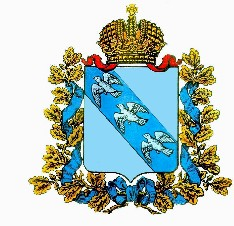 Администрация  МАЛОГНЕУШЕВСКОГО СЕЛЬСОВЕТАРЫЛЬСКОГО   РАЙОНА   П  О  С  Т  А  Н  О  В  Л   Е  Н  И  ЕВ соответствии со статьей 179 Бюджетного кодекса Российской Федерации, с постановлением Администрации Малогнеушевского сельсовета от 28.10.2013 г. № 199 «Об утверждении порядка разработки, реализации оценки эффективности муниципальных программ муниципального образования «Малогнеушевский сельсовет» Рыльского района Курской области», Администрация Малогнеушевского сельсовета Рыльского района ПОСТАНОВЛЯЕТ:  1. Утвердить прилагаемую муниципальную программу муниципального образования «Малогнеушевский сельсовет» Рыльского района Курской области «Управление муниципальным имуществом Малогнеушевского сельсовета Рыльского района на 2019-2023 годы».2. Опубликовать настоящее постановление на официальном сайте Муниципального образования «Малогнеушевский сельсовет» Рыльского района Курской области в сети Интернет (http://malogneush.rkursk.ru).3. Настоящее постановление вступает в силу с 1 января 2019 года. Глава Малогнеушевского сельсовета Рыльского района                                                	                	Н.А.РазбегаеваУтверждена                                     постановлением Администрации                                         Малогнеушевского сельсовета                                                             Рыльского   района                                                         от 10.12.2018г. № 360МУНИЦИПАЛЬНАЯ ПРОГРАММАМУНИЦИПАЛЬНОГО ОБРАЗОВАНИЯ «МАЛОГНЕУШЕВСКИЙ СЕЛЬСОВЕТ» РЫЛЬСКОГО РАЙОНА КУРСКОЙ ОБЛАСТИ«Управление муниципальным имуществом Малогнеушевского сельсовета Рыльского района на 2019-2023 годы»ПАСПОРТмуниципальной программы муниципального образования«Малогнеушевский сельсовет» Рыльского района Курской области«Управление муниципальным имуществом Малогнеушевского сельсовета Рыльского на 2019-2023 годы»Общая характеристика сферы реализации муниципальной программы, основные проблемы в указанной сфере и                 прогноз ее развитияВ целях настоящей муниципальной программы муниципального образования «Малогнеушевский сельсовет» Рыльского района Курской области «Управление муниципальным имуществом Малогнеушевского сельсовета Рыльского района на 2019-2023 годы» (далее – муниципальная программа): под муниципальным имуществом понимается имущество, находящееся в муниципальной собственности муниципального образования «Малогнеушевский сельсовет» Рыльского района Курской области и закрепленное на праве хозяйственного ведения за муниципальными предприятиями, на праве оперативного управления за муниципальными учреждениями, имущество казны муниципального образования «Малогнеушевский сельсовет» Рыльского района Курской области;под муниципальными предприятиями понимаются муниципальные унитарные предприятия, унитарные муниципальные предприятия, муниципальные бюджетные учреждения, муниципальные казенные учреждения, которым предоставлены полномочия по управлению муниципальным имуществом муниципального образования «Малогнеушевский сельсовет» Рыльского района Курской области;под объектами управления понимаются отдельные объекты муниципального имущества.Управление муниципальной собственностью муниципального образования «Малогнеушевский сельсовет» Рыльского района Курской области является неотъемлемой частью деятельности Администрации Малогнеушевского сельсовета Рыльского района по решению экономических и социальных задач, созданию эффективной конкурентной экономики, оздоровлению и укреплению финансовой системы, обеспечивающей высокий уровень и качество жизни населения.Муниципальное имущество создает материальную основу для реализации полномочий и предоставления муниципальных услуг гражданам и юридическим лицам. Сфера управления муниципальным имуществом охватывает широкий круг вопросов: создание новых объектов, безвозмездный прием и передача их на другие уровни собственности, приватизация и отчуждение по иным основаниям, передача во владение и пользование, реорганизация и ликвидация муниципальных предприятий и муниципальных учреждений.Администрацией Малогнеушевского сельсовета Рыльского района в этой сфере создана и постоянно совершенствуется нормативно-правовая база. Организован учет муниципального имущества муниципального образования «Малогнеушевский сельсовет» Рыльского района Курской области на основе применения программно-технических средств, проводится работа по государственной регистрации права собственности имущества муниципального образования «Малогнеушевский сельсовет» Рыльского района Курской области на объекты недвижимости.От	эффективности	управления	и	распоряжения	муниципальнымимуществом в значительной степени зависят объемы поступлений в местный бюджет.В не меньшей степени от эффективности управления зависят результаты финансово-экономической деятельности муниципальных предприятий, количество и качество оказываемых муниципальными учреждениями услуг.Наличие в муниципальном имущественном комплексе имущества, не служащего для реализации полномочий Администрации Малогнеушевского сельсовета Рыльского района, отдельные недостатки в учете имущества, отсутствие государственной регистрации прав на ряд объектов муниципальной собственности, низкая конкурентоспособность муниципальных предприятий и не всегда высокая доходность используемого имущества - это основные проблемы муниципального управления в муниципальном образовании «Малогнеушевский сельсовет» Рыльского района Курской области имущественных отношений.Целями политики области в сфере управления и распоряжения муниципальной собственностью муниципального образования «Малогнеушевский сельсовет» Рыльского района Курской области являются:увеличение доходов местного бюджета на основе эффективного управления муниципальной собственностью муниципального образования«Малогнеушевский сельсовет» Рыльского района Курской;оптимизация структуры муниципальной собственности муниципального образования «Малогнеушевский сельсовет» Рыльского района Курской в интересах обеспечения устойчивых предпосылок для экономического роста;вовлечение максимального количества объектов муниципальной собственности муниципального образования «Малогнеушевский сельсовет» Рыльского района Курской в процесс совершенствования управления;повышение конкурентоспособности муниципальных предприятий, улучшение финансово-экономических показателей их деятельности.Реализация настоящей муниципальной программы направлена на достижение цели по повышению эффективности управления и распоряжения муниципальным имуществом муниципального образования «Малогнеушевский сельсовет» Рыльского района Курской области.Ключевыми показателями достижения указанной цели являются:сохранение в собственности муниципального образования «Малогнеушевский сельсовет» Рыльского Района Курской области муниципальных унитарных предприятий и унитарных муниципальных предприятий, ведущих стабильную финансово-хозяйственную деятельность и обеспечивающих выполнение долго и краткосрочных целей, и задач управления;обеспечение полноты учета всех объектов муниципального имущества в реестре муниципальной собственности муниципального образования «Малогнеушевский сельсовет» Рыльского района Курской области и государственной регистрации прав на них;достижение плановых показателей по поступлениям средств от использования и продажи муниципального имущества муниципального образования «Малогнеушевский сельсовет» Рыльского района Курской области.Программа представляет собой комплексный план действий по внедрению и использованию современных методов, механизмов и инструментов в организации	управления имущественными ресурсами на территории муниципального образования «Малогнеушевский сельсовет» Рыльского района Курской области.2.Приоритеты политики в сфере реализации муниципальной программы, цели, задачи и показатели (индикаторы) достижения целей и решения задач, описание основных ожидаемых конечных результатов программы, сроков и этапов реализации муниципальной программыМуниципальная программа подготовлена в соответствии с федеральными законами и законами Курской области, постановлениями и распоряжениями Администрации Малогнеушевского сельсовета Рыльского района.Муниципальная программа направлена на реализацию поставленных целей, задач и определяет систему необходимых мероприятий с указанием сроков их реализации, ресурсного обеспечения, планируемых показателей и ожидаемых результатов реализации муниципальной программы.Основной целью программы является повышение эффективности управления и распоряжения муниципальным имуществом.Для достижения поставленной цели в рамках реализации муниципальной программы планируется решение следующих задач:формирование оптимального состава и структуры муниципального имущества Муниципального образования «Малогнеушевский сельсовет» Рыльского района Курской области обеспечение эффективного управления, содержания, целевого использования и сохранности объектов муниципального имущества;обеспечение эффективного управления, целевого использования и сохранности объектов муниципального имущества муниципального образования «Малогнеушевский сельсовет» Рыльского района Курской области;обеспечение учета и мониторинга муниципального имущества путем развертывания единой системы учета и управления муниципальным имуществом, обеспечивающей механизмы сбора, консолидации и представления информации для принятия и анализа эффективности управленческих решений в отношении объектов муниципального имущества;оформление права собственности;обеспечение поступлений в местный бюджет средств от использования и продажи муниципальных объектов недвижимого имущества.Достижение оптимального состава и структуры муниципального имущества включает в себя:вовлечение объектов муниципального имущества в коммерческий оборот для привлечения инвестиций, в том числе в технологическое развитие и модернизацию производства;развитие объектов муниципального имущества для наиболее полной реализации функций муниципального управления и развития органов местного самоуправления муниципального образования «Малогнеушевский сельсовет» Рыльского района Курской области.Для обеспечения определения целевой функции управления каждым объектом необходимо решить задачу по сопоставлению объектов управления с задачами и интересами муниципального образования как публично-правового образования, в том числе с полномочиями, которые возложены на Администрацию Малогнеушевского сельсовета Рыльского района.Направление по управлению отчуждением объекта муниципального имущества предусматривает обеспечение достижения оптимального состава и структуры муниципального имущества путем сокращения доли муниципального образования «Малогнеушевский сельсовет» Рыльского района Курской области в экономике, а также оптимизацию состава муниципальных предприятий, действующих в конкурентных отраслях экономики.Ключевыми задачами этого направления являются:совершенствование нормативно-правового регулирования подготовки и продажи муниципального имущества;поэтапное сокращение количества муниципальных унитарных предприятий и унитарных муниципальных предприятий, основанных на праве хозяйственного ведения, а также оптимизация состава иных муниципальных организаций;поэтапное	сокращение	количества муниципального неприватизи-рованного жилого фонда.Определение и формирование оптимальной структуры муниципального имущества позволят не только снизить бремя расходов на содержание объектов управления, не задействованных для реализации функций и стратегических направлений развития области, но и расширить материальную базу коммерческого сектора экономики. Планируемые изменения позволят повысить мобильность экономики муниципального образования «Малогнеушевский сельсовет» Рыльского района Курской области в условиях конкуренции и ускорить переход к инновационному социально-ориентированному развитию, качественному улучшению инвестиционного климата, снижению избыточности административных ограничений.Рациональное управление муниципальной собственностью, оперативное принятие управленческих решений по ее эффективному использованию возможно только при наличии полной и достоверной системы учета, содержащей актуальные сведения об объектах муниципального имущества муниципального образования «Малогнеушевский сельсовет» Рыльского района Курской области.Поэтому одной из задач в рамках реализации муниципальной программы муниципального образования «Малогнеушевский сельсовет» Рыльского района Курской области является обеспечение учета и мониторинга муниципального имущества путем развертывания единой системы учета и управления муниципальным имуществом, обеспечивающим механизмы сбора, консолидации и представления информации для принятия и анализа эффективности управленческих решений в отношении объектов муниципального имущества.Ожидаемыми конечными результатами муниципальной программы являются:	оптимизация состава и структуры муниципального имущества в интересах обеспечения устойчивых предпосылок для экономического роста;	повышение эффективности управления муниципальным имуществом, включая развитие конкурентоспособности и инвестиционной привлекательности компаний с участием муниципального образования «Малогнеушевский сельсовет» Рыльского района Курской области;	совершенствование системы учета муниципального имущества в реестре муниципального образования «Малогнеушевский сельсовет» Рыльского района Курской области;	обеспечение поступлений в местный бюджет средств от использования и продажи муниципальных объектов недвижимого имущества.	Муниципальную программу предполагается реализовывать в один этап - в 2019 - 2023 годах.3.Сведения о показателях и индикаторах муниципальной программы	                 Система	целевых	индикаторов	и	показателей муници-пальной программы сформирована с учетом обеспечения возможности проверки и подтверждения достижения цели и решения задач муниципальной программы.	                 При формировании системы целевых индикаторов учтены требования к характеристике каждого показателя (адекватность, точность, объективность, достоверность, однозначность, экономичность, сопоставимость, своевременность и регулярность).	                  Показатель «Процент поступления доходов, администрируемых Администрацией Малогнеушевского сельсовета Рыльского района, подлежащих зачислению в местный бюджет (% (к ожидаемым поступлениям) определяется ежегодно и рассчитывается как отношение фактически поступивших в отчетном году доходов, администрируемых Администрацией Малогнеушевского сельсовета Рыльского района, подлежащих зачислению в местный бюджет согласно справке УФК по Курской области «О перечислении поступлений в бюджеты» к запланированным в отчетном году поступлениям доходов, администрируемых Администрацией Малогнеушевского сельсовета Рыльского района, подлежащих зачислению в местный бюджет, умноженное на 100.Показатель «Количество реорганизованных, преобразованных и ликвидированных муниципальных унитарных предприятий (ед.)» рассчитывается ежегодно и определяется как суммарное количество муниципальных унитарных предприятий, в отношении которых в отчетном году проведена реорганизация, преобразование или ликвидация.Показатель «Доля объектов недвижимости, прошедших государственную регистрацию права собственности муниципального образования «Малогнеушевский сельсовет» Рыльского района Курской области, по отношению к общему числу объектов, учтенных в реестре муниципального образования «Малогнеушевский сельсовет» Рыльского района Курской области по  состоянию на 01.01.2017 г. (%)» рассчитывается ежегодно и определяется как отношение общего количества объектов недвижимости, в отношении которых зарегистрировано  право   собственности   за   муниципальным  образованием «Малогнеушевский сельсовет»  Рыльского  района  Курской  области,  к  общему количеству объектов, учтенных в реестре муниципального образования «Малогнеушевский сельсовет» Рыльского района Курской области по состоянию на 01.01.2017 г.Показатель «Площадь зданий и сооружений, прошедших техническую инвентаризацию (кв.м.)» рассчитывается ежегодно и определяется как суммарная площадь зданий и сооружений, в отношении которых в отчетном году проведена техническая инвентаризация и получены технические паспорта.Показатель «Площадь неприватизированного муниципального жилья определяется как сумма площади всех неприватизированных квартир в отчетном году».Показатель «Доля достигнутых целевых показателей (индикаторов) муниципальной программы муниципального образования «Малогнеушевский сельсовет» Рыльского района Курской области к общему количеству показателей (индикаторов)» рассчитывается ежегодно и определяется как отношение количества достигнутых целевых показателей (индикаторов) подпрограммы 1 к общему количеству достигнутых целевых показателей (индикаторов) подпрограммы 1, умноженное на 100.Сведения о показателях (индикаторах) муниципальной программы и их значениях приведены в приложении № 1 к муниципальной программе.Обобщенная характеристика основных мероприятий муниципальной программыВ рамках муниципальной программы достижение цели и решение задач осуществляется на основе проведения следующих основных мероприятий:проведение муниципальной политики в области имущественных отношений на территории муниципального образования «Малогнеушевский сельсовет» Рыльского района Курской области;создание правовых, административных и материально-технических условий для эффективного управления и распоряжения муниципальным имуществом муниципального образования «Малогнеушевский сельсовет» Рыльского района Курской области;совершенствование системы управления муниципальным имуществом на территории муниципального образования «Малогнеушевский сельсовет» Рыльского района Курской области;Обобщенная характеристика мер регулированияРеализация муниципальной программы предполагает осуществление комплекса мер муниципального правового регулирования.В рамках программы может осуществляться работа по внесению изменений нормативные правовые акты муниципального образования «Малогнеушевский сельсовет» Рыльского района Курской области в сфере регулирования имущественных отношений на территории муниципального образования «Малогнеушевский сельсовет» Рыльского района Курской области.Необходимость разработки указанных нормативных правовых актов будет определяться в процессе реализации программы в соответствии с изменениями федерального законодательства и с учетом необходимости принятия актов в процессе реализации программы.Сведения об основных мерах правового регулирования в сфере реализации программы отражены в приложении № 3 к Программе.6.Прогноз сводных показателей муниципальных заданий по этапам реализации муниципальной программыВ рамках реализации муниципальной программы выполнение муниципальных заданий на оказание муниципальных услуг (выполнение работ) не предусматривается.7.Информация об участии предприятий и организаций, независимо от их организационно-правовой формы и формы собственности, а также государственных внебюджетных фондов в реализации муниципальной программыМуниципальная программа реализуется Администрацией Малогнеушевского сельсовета Рыльского района, которая является ее ответственным исполнителем.Предприятия и организации, а также внебюджетные фонды не участвуют в реализации муниципальной программы.8.Обоснование выделения подпрограммДля обеспечения достижения заявленных целей и решения поставленных задач в рамках муниципальной программы выделение подпрограмм не предусмотрено.Обоснование объема финансовых ресурсов, необходимых для реализации муниципальной программыФинансирование реализации муниципальной программы осуществляется в пределах доведенных лимитов бюджетных обязательств в соответствии с Решением Собрания депутатов Малогнеушевского сельсовета Рыльского района о бюджете муниципального образования «Малогнеушевский сельсовет» Рыльского района Курской области на соответствующий финансовый год и плановый период.Общий объем бюджетных ассигнований на реализацию муниципальной программы за счет средств местного бюджета составляет 600,00 тыс. руб., в том числе в 2019 году – 600,0 тыс. руб., в 2020 году – 0,0 тыс. руб., в 2021 году – 0,0 тыс. руб., в 2022 году – 0,0 тыс. руб., в 2023 году – 0,0 тыс. руб.Ресурсное обеспечение реализации муниципальной программы по годам представлено в приложении № 4 к муниципальной программе.10.Оценка степени влияния выделения дополнительных объемов ресурсов на показатели (индикаторы) муниципальной программы (подпрограммы), состав и основные характеристики основных мероприятий подпрограмм муниципальной программыВыделение дополнительных объемов ресурсов на реализацию муниципальной программы не предусмотрено.11.Анализ рисков реализации муниципальной программы (вероятных явлений, событий, процессов, не зависящих от ответственного исполнителя, соисполнителей и участников муниципальной программы (подпрограммы)) и описание мер управления рисками реализации муниципальной программыРеализация программы зависит от ряда рисков, которые могут оказать влияние на значение показателей ее результативности и в целом на достижение результатов программы.При реализации муниципальной программы осуществляются меры, направленные на управление риском.Управление риском представляет собой систематическую работу по разработке и практической реализации мер по предотвращению и минимизации рисков, оценке эффективности их применения, а также контролю за применением нормативно-правовых актов и постановлений Администрации Малогнеушевского сельсовета Рыльского района, а также решений Собрания депутатов Малогнеушевского сельсовета Рыльского района, предусматривающих непрерывное обновление, анализ и пересмотр имеющейся информации.К рискам реализации муниципальной программы следует отнести правовые, экономические, финансовые и управленческие риски.К правовым рискам можно отнести риски, связанные с изменениями законодательства (на федеральном и региональном уровне), риски, связанные с судебными спорами.Экономические риски связаны с возможностями снижения темпов роста экономики, уровня инвестиционной активности, с финансовым кризисом. Указанные риски могут отразиться на покупательской способности субъектов экономической деятельности, являющихся потенциальными покупателями муниципального имущества муниципального образования «Малогнеушевский сельсовет» Рыльского района Курской области, что может привести к необеспечению поступлений в местный бюджет средств от использования и продажи муниципального имущества. Также указанные риски могут оказать влияние на результаты финансово-хозяйственной деятельности областных организаций.Риск финансового обеспечения связан с недофинансированием основных мероприятий Программы в связи с потенциально возможным дефицитом местного бюджета.Организация мониторинга и аналитического сопровождения реализации Программы обеспечит управление данными рисками. Проведение экономического анализа по использованию ресурсов Программы, определение экономии средств и перенесение их на наиболее затратные мероприятия минимизирует риски, а также сократит потери выделенных средств в течение финансового года. Своевременное принятие управленческих решений о более эффективном использовании средств и ресурсов Программы позволит реализовать мероприятия в полном объеме.Управленческие риски связаны с изменением политической обстановки, стратегических и тактических задач в работе по управлению муниципальным имуществом, перераспределением полномочий между публично-правовыми образованиями, принятием управленческих решений, влияющих на реализацию Программы.Управление рисками реализации Программы будет осуществляться на основе действующего законодательства Российской Федерации, Курской области и нормативно-правовых актов муниципального образования «Малогнеушевский сельсовет» Рыльского района Курской области.Методика оценки эффективности муниципальной программыЭффективность муниципальной программы оценивается путем сопоставления плановых и фактических значений показателей, результатов, объемов расходов с учетом реализовавшихся рисков и изменения условий в сфере управления имуществом муниципального образования «Малогнеушевский сельсовет» Рыльского района Курской области.Результаты оценки эффективности служат для принятия решений ответственным исполнителем муниципальной программы о корректировке перечня и составов мероприятий, графиков реализации, а также объемов бюджетного финансирования в соответствии с законодательством Российской Федерации и Курской области.Оценка эффективности реализации муниципальной программы проводится на основе:оценки степени достижения целей и решения задач муниципальной программы в целом путем сопоставления фактических значений показателей (индикаторов) муниципальной программы и их плановых значений по формуле: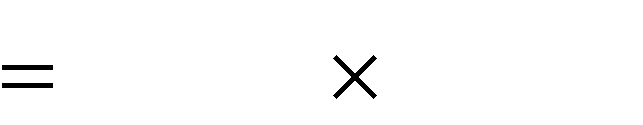 где:Сд - степень достижения цели (решения задач);Зф - фактическое значение показателей (индикаторов) муниципальнойпрограммы;Зп	- плановое значение показателей (индикаторов) муниципальнойпрограммы (для показателей (индикаторов), желаемой тенденцией развития которых является рост значений) илиСд	(для индикаторов (показателей), желаемой тенденцией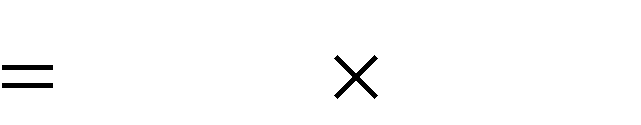 развития которых является снижение значений);степени	соответствия	запланированному	уровню	затрат	и эффективности	использования	средств	муниципального	бюджета	путемсопоставления плановых и фактических объемов финансирования основных мероприятий Программы, представленных в приложении № 4 к муниципальной программе, по формуле: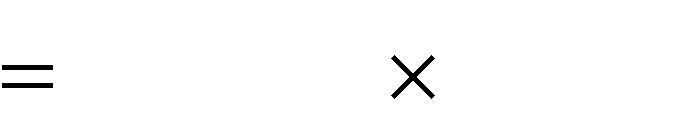 где:Уф-	уровень	финансирования	реализации	основных	мероприятиймуниципальной программы;Фф	-	фактический	объем	финансовых	ресурсов,	направленный	нареализацию мероприятий муниципальной программы;Фп	-	плановый	объем	финансовых	ресурсов	на	соответствующийотчетный период;степени реализации мероприятий муниципальной программы на основе сопоставления количества выполненных и планируемых мероприятий муниципальной программы по годам на основе ежегодных планов реализации муниципальной программы.Приложение №1к муниципальной программе муниципального образования «Малогнеушевский сельсовет» Рыльского Района Курской области «Управление муниципальным имуществом Малогнеушевского сельсовета Рыльского района на 2019- 2023 годы»Сведения о показателях (индикаторах)муниципальной программы муниципального образования «Малогнеушевский сельсовет» Рыльского Района Курской области «Управление муниципальным имуществом Малогнеушевского сельсовета Рыльского района на 2019-2023 годы»Приложение № 2к муниципальной программе муниципального образования «Малогнеушевский сельсовет» Рыльского Района Курской области «Управление муниципальным имуществом Малогнеушевского сельсовет Рыльского района на 2019-2023 годы»Перечень основных мероприятиймуниципальной программы муниципального образования «Малогнеушевский сельсовет» Рыльского Района Курской области «Управление муниципальным имуществом Малогнеушевского сельсовета Рыльского района на 2019-2023 годы»Приложение № 3к муниципальной программе муниципального образования «Малогнеушевский сельсовет» Рыльского Района Курской области «Управление муниципальным Малогнеушевского сельсовета Рыльского района на 2019- 2023 годы»Сведения об основных мерах правового регулирования в сфере реализациимуниципальной программы муниципального образования «Малогнеушевский сельсовет» Рыльского Района Курской области «Управление муниципальным имуществом Малогнеушевского сельсовета Рыльского района на 2019-2023 годы»Приложение № 4к муниципальной программе муниципального образования «Малогнеушевский сельсовет» Рыльского Района Курской области «Управление муниципальным имуществом Малогнеушевского сельсовета Рыльского района на 2019- 2023 годы»Ресурсное обеспечение реализациимуниципальной программы муниципального образования «Малогнеушевский сельсовет» Рыльского Района Курской области «Управление муниципальным имуществом Малогнеушевского сельсовета Рыльского района на 2019-2023 годы» за счет средств местного бюджетаот10.12.2018№360307348 Курская область, Рыльский район д.Малогнеушево307348 Курская область, Рыльский район д.Малогнеушево307348 Курская область, Рыльский район д.Малогнеушево307348 Курская область, Рыльский район д.МалогнеушевоОб утверждении муниципальной программы муниципального образования «Малогнеушевский сельсовет» Рыльского района Курской области «Управление муниципальным имуществом Малогнеу-шевского сельсовета Рыльского района на 2019-2023 годы» Ответственный исполнитель ПрограммыОтветственный исполнитель Программы--Администрация Малогнеушевского сельсовета Рыльского районаСоисполнители ПрограммыСоисполнители Программы--отсутствуютУчастники ПрограммыУчастники Программы--Администрация Малогнеушевского сельсовета Рыльского района, МАУ «Малогнеушевское ЖКХ», МКУ «Отдел МТО», МКУК «Дом культуры пос.им. Куйбышева»Подпрограммы ПрограммыПодпрограммы Программы--Совершенствование системы управления муниципальным имуществом на территории муниципального образования «Малогнеушевский сельсовет» Рыльского района Курской области»Программно-целевые инструменты ПрограммыПрограммно-целевые инструменты Программы--отсутствуютЦель ПрограммыЦель Программы--повышение эффективности управления и распоряжения муниципальным имуществом муниципального образования «Малогнеушевский сельсовет» Рыльского района Курской областиЗадачи ПрограммыЗадачи Программы----------формирование оптимального состава и структуры муниципального имущества муниципального образования «Малогнеушевский сельсовет» Рыльского района Курской области;обеспечение эффективного управления, содержания, целевого использования и сохранности объектов муниципального имущества муниципального образования «Малогнеушевский сельсовет» Рыльского района Курской области;обеспечение учета и мониторинга муниципального имущества муниципального образования «Малогнеушевский сельсовет» Рыльского района Курской области путем развертывания единой системы учета и управления муниципальным имуществом, обеспечивающей механизмы сбора, консолидации и представления информации для принятия и анализа эффективности управленческих решений в отношении объектов муниципального имущества муниципального образования «Малогнеушевский сельсовет» Рыльского района Курской области;оформление права собственности;обеспечение поступлений в бюджет муниципального образования «Малогнеушевский сельсовет» Рыльского района Курской области (далее – местный бюджет) средств от использования и продажи объектов недвижимого имущества муниципального образования «Малогнеушевский сельсовет» Рыльского района Курской областиЦелевые индикаторыи показатели ПрограммыЦелевые индикаторыи показатели Программы--процент	поступления	доходов,	администрируемых Администрацией	Малогнеушевского сельсовета Рыльского района,	подлежащих зачислению   в   местный   бюджет   (%   к ожидаемым поступлениям);    -    -    -   -   -   -    -    -    -   -   -   -количество реорганизованных, преобразованных и ликвидированных муниципальных унитарных предприятий (ед.);процент неприватизированного жилья;доля объектов недвижимости, прошедших государственную регистрацию права собственности муниципального образования «Малогнеушевский сельсовет» Рыльского района Курской области, по отношению к общему числу объектов, учтенных в реестре муниципального имущества муниципального образования «Малогнеушевский сельсовет» Рыльского района Курской области по состоянию на 01.01.2017 г. (%);площадь зданий и сооружений, прошедших техническую инвентаризацию;площадь неприватизированного жилья;доля достигнутых целевых показателей (индикаторов) муниципальной программы муниципального образования «Малогнеушевский сельсовет» Рыльского района Курской области к общему количеству показателей (индикаторов);количество реорганизованных, преобразованных и ликвидированных муниципальных унитарных предприятий (ед.);процент неприватизированного жилья;доля объектов недвижимости, прошедших государственную регистрацию права собственности муниципального образования «Малогнеушевский сельсовет» Рыльского района Курской области, по отношению к общему числу объектов, учтенных в реестре муниципального имущества муниципального образования «Малогнеушевский сельсовет» Рыльского района Курской области по состоянию на 01.01.2017 г. (%);площадь зданий и сооружений, прошедших техническую инвентаризацию;площадь неприватизированного жилья;доля достигнутых целевых показателей (индикаторов) муниципальной программы муниципального образования «Малогнеушевский сельсовет» Рыльского района Курской области к общему количеству показателей (индикаторов);Этапы и сроки реализации Программы--один этап, 2019-2023 годыодин этап, 2019-2023 годыОбъемы бюджетных ассигнований программы--Общий объем бюджетных ассигнований на реализацию муниципальной программы за счет средств местного бюджета составляет 600,0 тыс. руб., в том числе по годам:2019 год - 600,0 тыс. руб.,2020 год –  0,0 тыс. руб.,2021 год –  0,0 тыс. руб.,2022 год –   0,0 тыс. руб.,2023 год –  0,0 тыс. руб.Общий объем бюджетных ассигнований на реализацию муниципальной программы за счет средств местного бюджета составляет 600,0 тыс. руб., в том числе по годам:2019 год - 600,0 тыс. руб.,2020 год –  0,0 тыс. руб.,2021 год –  0,0 тыс. руб.,2022 год –   0,0 тыс. руб.,2023 год –  0,0 тыс. руб.Ожидаемые результаты реализации программы------оптимизация состава и структуры муниципального имущества муниципального образования «Малогнеушевский сельсовет» Рыльского района Курской области в интересах обеспечения устойчивых предпосылок для экономического роста;повышение эффективности управления муниципального имущества муниципального образования «Малогнеушевский сельсовет» Рыльского района Курской области;совершенствование системы учета муниципального имущества в реестре  муниципального   образования«Малогнеушевский сельсовет» Рыльского района Курской области; обеспечение поступлений в местный бюджет средств от использования и продажи объектов недвижимого имущества муниципального образования «Малогнеушевского сельсовета» Рыльского района Курской области.оптимизация состава и структуры муниципального имущества муниципального образования «Малогнеушевский сельсовет» Рыльского района Курской области в интересах обеспечения устойчивых предпосылок для экономического роста;повышение эффективности управления муниципального имущества муниципального образования «Малогнеушевский сельсовет» Рыльского района Курской области;совершенствование системы учета муниципального имущества в реестре  муниципального   образования«Малогнеушевский сельсовет» Рыльского района Курской области; обеспечение поступлений в местный бюджет средств от использования и продажи объектов недвижимого имущества муниципального образования «Малогнеушевского сельсовета» Рыльского района Курской области.№п.пНаименование показателя (индикатора)Ед. измеренияЗначения показателейЗначения показателейЗначения показателейЗначения показателейЗначения показателейЗначения показателей№п.пНаименование показателя (индикатора)Ед. измерения2018 -Отчетный год201920202021202220231Процент поступления доходов, администрируемых Администрацией Малогнеушевского сельсовета Рыльского района, подлежащих зачислению в местный бюджет% (к ожидаемым поступлениям)1001001001001001002Количество реорганизованных, преобразованных и ликвидированных муниципальных унитарных предприятийединиц0001003Доля объектов недвижимости, прошедших государственную регистрацию права собственности муниципального образования «Малогнеушевский сельсовет» Рыльского района Курской области шт000000№ п/ пНомер и наименование основного мероприятияОтветственный исполнительСрокСрокОжидаемый непосредственный результат (краткое описание)Последствие не реализации основного мероприятияСвязь с показателями муниципальной программы№ п/ пНомер и наименование основного мероприятияОтветственный исполнительначала реализац ииокончан ия  реализацииОжидаемый непосредственный результат (краткое описание)Последствие не реализации основного мероприятияСвязь с показателями муниципальной программы1.1Основное мероприятие 1.1 Проведение муниципальной политики в области имущественных отношений на территории муниципального образования «Малогнеушевский сельсовет» Рыльского района Курской областиАдминистрация Малогнеушев    ского сельсовета Рыльского района20192023-оптимизация состава и структуры муниципального имущества в интересах обеспечения устойчивых предпосылок для экономического роста;-повышение эффективности управления муниципальным имуществом муниципального образования «Малогнеушевский сельсовета» Рыльского района Курской области;-совершенствование системы учета муниципального имущества в реестре муниципального образования «Малогнеушевский сельсовет» Рыльского района Курской области;-обеспечение поступлений в местный бюджет средств от использования и продажи муниципальных объектов недвижимого имуществаНеэффективное управление и распоряжение муниципальным имуществом, не дополучение доходов местного бюджетаобеспечит достижениепоказателей 1, 2, 3, 4 программы1.2Основное мероприятие 1.2 Создание правовых, административных и материально- технических условий для эффективного управления, содержания и распоряжения муниципальным имуществом муниципального образования «Малогнеушевский сельсовет» Рыльского района Курской областиАдминистрация Малогнеушев     ского сельсовета Рыльского района20192023Создание условий для эффективного управления и распоряжения муниципальным имуществомСнижение эффективности управления и распоряжения муниципальным имуществомспособствует достижениюпоказателей 1,2,3,4 программы1.3Основное мероприятие 1.3. Обеспечение деятельности и выполнение функций муниципального образования «Малогнеушевский сельсовет» Рыльского района Курской области по осуществлению муниципальной политики в области имущественных отношений на территории  города РыльскаАдминистрация Малогнеушев     ского сельсовета Рыльского района20192023Обеспечение выполнения целей, задач и показателей муниципальной программы в целом и основных мероприятийНе достижение конечных результатов и целевых показателей (индикаторов) муниципальной программыобеспечит достижение показателя 1№ п/пВид нормативного правового актаОсновные положения нормативного правового актаОтветственный исполнитель, соисполнители, участникиОжидаемые сроки принятия1.Решение Собрания депутатов Малогнеушевского сельсовета Рыльского районаПоложение о порядке предоставления в аренду нежилых зданий, помещений и других объектов недвижимости, находящихся в муниципальной собственности муниципального образования «Малогнеушевский сельсовет» Рыльского района Курской областиАдминистрация Малогнеушевского сельсовета Рыльского района2019 – 2023 годы (по мере возникновения необходимости)СтатусНаименование муниципальной программыОтветственный исполнительКод бюджетной классификацииКод бюджетной классификацииКод бюджетной классификацииКод бюджетной классификацииРасходы (тыс. рублей), годыРасходы (тыс. рублей), годыРасходы (тыс. рублей), годыРасходы (тыс. рублей), годыРасходы (тыс. рублей), годыСтатусНаименование муниципальной программыОтветственный исполнительГРБСРз ПрЦСРВР.....Муниципальная программа муниципального образования«Малогнеушевский сельсовет» Рыльского Района Курской области«Управление муниципальным имуществом муниципального образования Малогнеушевский сельсовет» Рыльского района Курской области на 2019-2023 годы»Администрация Малогнеушевского сельсовета Рыльского района001ххх603,853,853,850,00,0Основное мероприятие 1.1Проведение муниципальной политики в области имущественных отношений на территории муниципального образования «Малогнеушевский сельсовет» Рыльского Района Курскойобласти»Администрация Малогнеушевского сельсовета Рыльского районахххх0,00,00,00,00,0Основное мероприятие 1.2Создание правовых, административных и материально- технических условий для эффективного управления и распоряжения муниципальным имуществомАдминистрация Малогнеушевского сельсовета Рыльского районахххх00000Основное мероприятие 1.3Совершенствование системы управления муниципальным имуществом на территории муниципального образования «Малогнеушевский сельсовет» Рыльского района Курской областиАдминистрация Малогнеушевского сельсовета Рыльского района001050104 1 01 С14302000,00,00,00,00,0Основное мероприятие 1.3Совершенствование системы управления муниципальным имуществом на территории муниципального образования «Малогнеушевский сельсовет» Рыльского района Курской областиАдминистрация Малогнеушевского сельсовета Рыльского района001041204 00000244600,00,00,00,00,0Основное мероприятие 1.4.Осуществление мероприятий по содержанию имущества казны муниципального образования «Малогнеушевский сельсовет» Рыльского района курской области, в т.ч. текущий и капитальный ремонтАдминистрация Малогнеушевского сельсовета Рыльского районахххх00000